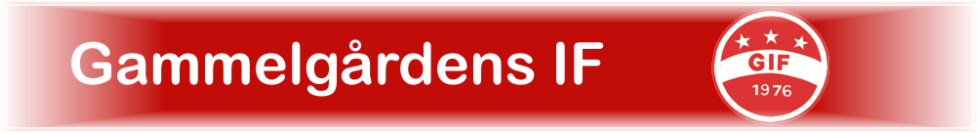 Rutiner för att ansöka om sponsringVi i sponsorgruppen har enats om att ta fram enkel och tydlig policy vad gäller sponsring till de olika lagen. När ni ansöker om sponsring till lagen så har vi satt 1/3 som start datum för sponsringsförfrågan till enskilda lag. Under januari och februari är det föreningen som ansöker om föreningssponsorer.När ni ansöker om lagsponsring är det mycket viktigt att Ni är tydliga med att det är till ett LAG och inte till föreningen. Vissa företag stöttar kanske redan föreningen och då är det extra viktigt att vi är tydliga till vad pengarna ska användas till.När ni ansöker om LAG sponsring vill vi från föreningen också att ni säger att företaget även kan bli kontaktat av föreningen.Vi har valt att göra det enkelt för lagen att “ragga” sponsorer så därför provar vi denna enkla väg och ser vi att vi stöter på problem så får vi göra ett omtag till nästa säsong.